PROJET EMI ET MATHÉMATIQUES DANS LE CADRE DE LA Semaine de la Presse 2021La place de la publicité dans la presse écriteObjectifsAppréhender la place de la publicité dans la presse écrite. [EAM]Distinguer un message publicitaire d’un message d’information. [EMI]Calculer et comparer des proportions sous différentes écritures. [Mathématiques]Partie 1 : La publicité pour faire passer un messageNous avons sélectionné quatre publicités (diffusées à la télévision) que vous pouvez visionner grâce à la tablette mise à disposition :À partir de ces publicités, complétez le schéma ci-dessous en trouvant quatre buts différents pour la publicité (utilisez des verbes d’action).Partie 2 : La fiche d’identité de votre périodiqueEn utilisant le périodique à votre disposition, complétez les informations ci-dessous.Nom du périodique : 	Numéro du périodique : 	Date de parution : 	Prix du périodique : 	Périodicité : Reliez chaque mot au rythme de parution associé puis coloriez celui qui correspond à votre périodique.Genre : Parmi les genres proposés, coloriez celui qui correspond à votre périodique.Partie 3 : La publicité dans votre périodiqueEn feuilletant le périodique mis à votre disposition, complétez le tableau suivant :Quels sont les types de produits mis en valeur dans les publicités de ce périodique ?À votre avis, quelle est la cible visée par les annonceurs dans ce périodique ?Remplissez le tableau suivant de mise en commun des pourcentages de pages contenant de la publicité sur les périodiques étudiés par les différents groupes :Pourquoi les éditeurs insèrent-ils de la publicité dans les pages de leurs périodiques ? Pourquoi la proportion de publicité présente varie-t-elle autant selon les périodiques ?Partie 4 : La publicité dans un périodique adolescentDans cette partie, on a procédé au même décompte que précédemment dans le périodique adolescent ??? n° ??? de ??? 2021. Complétez le tableau :Que remarque-t-on en comparant ces résultats aux précédents ?Comment peut-on l’expliquer ?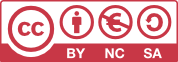 Ressource rédigée par Nicolas Desmarets et Pauline Meunier, partagée sur desmaths.fr (@DesmathsFr), adaptée du travail partagé par Marie Guillet Nallathamby sur docabord.wordpress.com (@Docabord).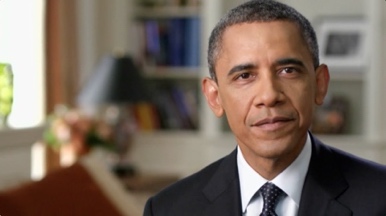 The Choice - Obama For AmericaSpot publicitaire de la campagne présidentielle de Barack Obama en 2012.https://www.youtube.com/watch?v=FBorRZnqtMo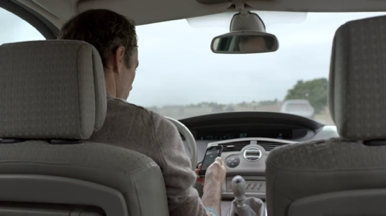 Smartphone et conduite - Attention dangerSpot publicitaire de la sécurité routière en 2013.https://www.youtube.com/watch?v=0yw2fSTLvcg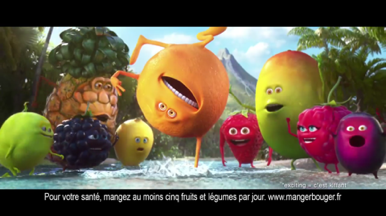 FRSH - D'amûre et d'eau fraîche
Spot publicitaire de la marque Oasis en 2017.
https://www.youtube.com/watch?v=KutKObgg510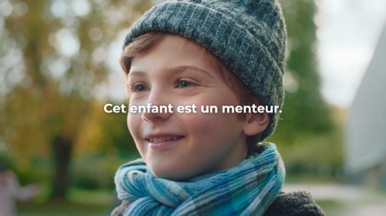 Empêche un mensongeSpot publicitaire de l’association Secours Populaire en 2019.
https://www.youtube.com/watch?v=9hwtslXsuoEHebdomadaire     oo     Tous les quinze joursQuotidien     oo     Tous les joursBimensuel     oo     Tous les moisMensuel     oo     Toutes les semainesTrimestriel     oo     Tous les trois moisPresse
fémininePresse
TVPresse
peoplePresse
d’actualitésPresse
sportivePresse
animalièrePresse
spécialiséePresse
généralisteNombre total de pages du périodiqueNombre de pages du périodique contenant de la publicitéProportion de pages contenant de la publicité (sous forme fractionnaire)Proportion de pages contenant de la publicité (sous forme décimale)Proportion de pages contenant de la publicité (sous forme de pourcentage)??????????????????Nombre total de pages du périodique???Nombre de pages du périodique contenant de la publicité???Proportion de pages contenant de la publicité (sous forme fractionnaire)Proportion de pages contenant de la publicité (sous forme décimale)Proportion de pages contenant de la publicité (sous forme de pourcentage)